Для вас, родители!АРТИКУЛЯЦИОННАЯ ГИМНАСТИКА ДЛЯ ЗВУКОВ [Ш], [Ж]Для того, чтобы детская речь была внятной, чёткой и понятной другим людям, необходимо работать над развитием мышц артикуляционного аппарата. Существуют специальные упражнения для развития подвижности, ловкости языка, губ, щёк, подъязычной уздечки, которые называются артикуляционной гимнастикой.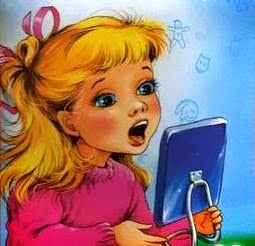 Совместная работа учителя-логопеда и родителей помогает подготовить артикуляционный аппарат ребёнка к правильному произношению тех звуков, которые он не произносит или произносит неправильно, помогает достичь наилучших результатов в речевом развитии ребёнка.Ниже представлен комплекс артикуляционной гимнастики для шипящих звуков.ПРАВИЛЬНАЯ АРТИКУЛЯЦИЯ ЗВУКОВ [Ш], [Ж]:- губы круглые, вытянуты вперёд;- зубы разомкнуты; между ними небольшое расстояние;- язык широкий, в форме "чашечки" поднят кверху, но не касается   нёба;- воздушная струя сильная, направлена на середину языка;- при произношении звука [ш] голосовые связки не работают, звук [ш] – глухой твёрдый согласный;- при произношении звука [ж] голосовые связки работают, звук [ж] – звонкий твёрдый согласный.КОМПЛЕКС АРТИКУЛЯЦИОННОЙ ГИМНАСТИКИДЛЯ ШИПЯЩИХ ЗВУКОВ:«НАКАЖЕМ НЕПОСЛУШНЫЙ ЯЗЫЧОК»Немного приоткрыть рот, спокойно положить язык на нижнюю губу и, пошлёпывая его губами, произносить звуки: "пя-пя-пя", а потом покусать зубами: "тя-тя-тя". После выполнения данного упражнения язык становится мягким, широким, расслабленным.«БЛИНЧИК»Широкий язык высунуть, расслабить, положить на нижнюю губу. Удерживать в таком положении под счёт от 1 до 10. Следить, чтобы язык не дрожал.«ЧАШЕЧКА»Рот широко открыть. Широкий язык поднять кверху. Потянуться боковыми краями и кончиком языка к верхним зубам, но не касаться их. Удерживать в таком положении под счёт от 1 до 10.«ВКУСНОЕ ВАРЕНЬЕ»Рот приоткрыть. Высунуть широкий язык, облизать им всю верхнюю губу, делая движение языком сверху вниз, но не из стороны в сторону.Внимание!1. Следите, чтобы работал только язык, а нижняя челюсть не помогала, не "подсаживала" язык наверх - она должна быть неподвижной (можно придерживать её пальцем).2. Язык должен быть широким, боковые края его касаютсяуглов рта.«ГРИБОК»Широкий язык присосать к нёбу. Рот раскрыть как можно шире, так, чтобы подъязычная связка (уздечка языка) натянулась. Удерживать в таком положении под счёт от 1 до10.«ГАРМОШКА»Это упражнение очень похоже на предыдущее. Улыбнувшись, широко открыть рот, "приклеить" широкий язык к верхнему нёбу, и стараться удержать его в таком положении как можно дольше. Далее, не отрывая язык от нёба, с силой оттянуть нижнюю челюсть вниз.Важно, чтобы при выполнении этого упражнения рот открывался как можно шире. С помощью этого упражнения можно заметно растянуть подъязычную уздечку.«КАЧЕЛИ»Рот приоткрыть. Кончиком языка упираться поочерёдно то в верхние, то в нижние зубы; челюсть не двигать. Выполнять не торопясь, под счёт взрослого.«ЗАГОНИ МЯЧ»Улыбнуться, положить широкий передний край языка на нижнюю губу и, как бы произнося длительно звук [ф], сдуть ватку на противоположный край стола.Внимание!1. Нижняя губа не должна натягиваться на нижние зубы.2. Нельзя надувать щёки.3. Следите, чтобы ребёнок произносил звук[ф], а не звук [х], т.е. чтобы воздушная струя была узкой, а не рассеянной.«ФОКУС»Улыбнуться, приоткрыть рот, положить широкий передний край языка на верхнюю губу так, чтобы боковые края его были прижаты, а посередине языка был желобок, и сдуть ватку, положенную на кончик носа. Воздух при этом должен идти посередине языка, тогда ватка полетит вверх. Внимание!1. Следите, чтобы нижняя челюсть была неподвижной.2. Боковые края языка должны быть прижаты к верхней губе; посередине образуется щель, в которую идёт воздушная струя. Если это не получается, можно слегка придержать язык.3. Нижняя губа не должна подворачиваться и натягиваться на нижние зубы.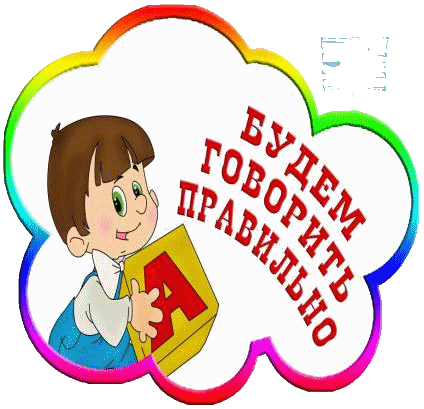  ЕЖЕДНЕВНОЕ ВЫПОЛНЕНИЕ УПРАЖНЕНИЙ ПОМОЖЕТ РЕБЁНКУ ОВЛАДЕТЬ ПРАВИЛЬНЫМ ЗВУКОПРОИЗНОШЕНИЕМ